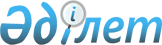 О внесении изменений в постановление акимата Актюбинской области от 12 декабря 2016 года № 513 "Об определении перечня должностей специалистов в области здравоохранения, социального обеспечения, образования, культуры, спорта и лесного хозяйства, являющихся гражданскими служащими и работающих в сельской местности"Постановление акимата Актюбинской области от 23 декабря 2021 года № 412. Зарегистрировано в Министерстве юстиции Республики Казахстан 27 декабря 2021 года № 26130
      Акимат Актюбинской области ПОСТАНОВЛЯЕТ:
      1. Внести в постановление акимата Актюбинской области от 12 декабря 2016 года № 513 "Об определении перечня должностей специалистов в области здравоохранения, социального обеспечения, образования, культуры, спорта и лесного хозяйства, являющихся гражданскими служащими и работающих в сельской местности" (зарегистрировано в Реестре государственной регистрации нормативных правовых актов № 5235) следующие изменения:
      заголовок постановления изложить в следующей редакции:
      "Об определении перечня должностей специалистов в области здравоохранения, социального обеспечения, образования, культуры, спорта, ветеринарии и лесного хозяйства, являющихся гражданскими служащими и работающих в сельской местности";
      пункт 1 постановления изложить в следующей редакции:
      "1. Определить перечень должностей специалистов в области здравоохранения, социального обеспечения, образования, культуры, спорта, ветеринарии и лесного хозяйства, являющихся гражданскими служащими и работающих в сельской местности, согласно приложению 1 к настоящему постановлению.";
      приложение 1 к указанному постановлению изложить в новой редакции согласно приложению к настоящему постановлению.
      2. Государственному учреждению "Управление экономики и бюджетного планирования Актюбинской области" в установленном законодательством порядке обеспечить:
      1) государственную регистрацию настоящего постановления в Министерстве юстиции Республики Казахстан;
      2) размещение настоящего постановления на интернет-ресурсе акимата Актюбинской области после его официального опубликования.
      3. Контроль за исполнением настоящего постановления возложить на курирующего заместителя акима Актюбинской области.
      4. Настоящее постановление вводится в действие по истечении десяти календарных дней после дня его первого официального опубликования. Перечень должностей специалистов в области здравоохранения, социального обеспечения, образования, культуры, спорта, ветеринарии и лесного хозяйства, являющихся гражданскими служащими и работающих в сельской местности
      Примечание: расшифровка аббревиатур:
      ГУ - государственное учреждение;
      ГКП - государственное казенное предприятие;
      АХЧ - административно-хозяйственная часть;
      КГУ - коммунальное государственное учреждение.
					© 2012. РГП на ПХВ «Институт законодательства и правовой информации Республики Казахстан» Министерства юстиции Республики Казахстан
				
      Аким Актюбинской области 

О. Уразалин

      "СОГЛАСОВАНО"

      Актюбинский областной маслихат
Приложение к постановлению акимата Актюбинской области от 23 декабря 2021 года № 412Приложение 1 к постановлению акимата Актюбинской области от 12 декабря 2016 года № 513
№
Наименование должностей
Должности специалистов в области здравоохранения:
1
Руководитель ГУ и ГКП областного, районного значения
2
Заместитель руководителя ГУ и ГКП областного, районного значения
3
Руководитель отделения
4
Врачи всех специальностей
5
Акушер (ка)
6
Диетическая сестра
7
Зубной врач (дантист)
8
Зубной техник (лаборант зубопротезного отделения, кабинета)
9
Медицинская (ий) сестра (брат)
10
Лаборант (медицинский)
11
Провизор (фармацевт)
12
Специалист психолог
13
Рентгенолаборант
14
Фельдшер
15
Инструктор по лечебной физкультуре
16
Фармацевт
17
Специалист - эксперт в здравоохранении
18
Специалист лаборатории
19
Специалист общественного здравоохранения (эпидемиолог, статистик, методист)
Должности специалистов в области социального обеспечения:
1
Руководитель ГУ и ГКП районного значения
2
Заместитель руководителя ГУ и ГКП районного значения
3
Культорганизатор (организатор по массовой работе)
4
Музыкальный руководитель
5
Специалист по социальной работе
6
Специалист структурного подразделения центра (службы) занятости
7
Социальный работник по оценке и определению потребности в специальных социальных услугах
8
Социальный работник по уходу за престарелыми и инвалидами
9
Социальный работник по уходу за детьми-инвалидами и инвалидами старше 18 лет с психоневрологическими заболеваниями
10
Консультант по социальной работе
11
Консультант по социальной работе центра занятости населения
12
Методист медико-социальных учреждений (организаций)
13
Помощник: младшей (его) медицинской (ого) сестры (брат) (помощник медсестры)
14
Ассистент центра занятости населения
15
Ассистент
16
Психолог
17
Инспектор по кадрам
18
Инструктор по трудотерапии
19
Инструктор по лечебной физкультуре
20
Фармацевт
21
Фельдшер
22
Врачи всех специальностей
Должности специалистов в области образования
1
Руководитель ГУ и ГКП областного значения
2
Заместитель руководителя ГУ и ГКП областного значения (кроме заместителя руководителя по АХЧ)
3
Учителя всех специальностей организаций общего среднего образования, специальных (коррекционных) и специализированных организаций образования, в том числе учитель-дефектолог (олигофренопедагог, сурдопедагог, тифлопедагог), учитель-логопед, преподаватель-организатор начальной военной подготовки, мастер производственного обучения организаций технического и профессионального, послесреднего образования
4
Преподаватель организации технического и профессионального, послесреднего образования, в том числе преподаватель-организатор начальной военной подготовки
5
Методист организации технического и профессионального, послесреднего образования
6
Аккомпаниатор (основных служб), концертмейстер (основных служб), вожатый, воспитатель, мать-воспитатель, методист (основных служб), инструктор по плаванию (основных служб), инструктор по физкультуре (основных служб), музыкальный руководитель (основных служб), педагог дополнительного образования, педагог-организатор, педагог-психолог организаций образования, реализующих общеобразовательные учебные программы начального, основного среднего и общего среднего образования, социальный педагог, лаборант, логопед, психолог
7
Врачи всех специальностей
8
Медицинская (ий) сестра (брат)
9
Инструктор по лечебной физкультуре, диетическая сестра
10
Руководитель (заведующий) библиотекой, мастерской, учебно-производственной мастерской
11
Методист, библиотекарь
Должности специалистов в области культуры:
1
Руководитель (директор) ГУ и ГКП областного значения
2
Заместитель руководителя (директора) ГУ и ГКП областного значения
3
Руководитель (директор) отдела филиала ГУ и ГКП областного значения
4
Руководитель (заведующий) музея
5
Руководитель сектора ГУ и ГКП областного значения
6
Старший научный сотрудник
7
Научный сотрудник
8
Младший научный сотрудник
9
Хранитель фондов
10
Экскурсовод
11
Художники всех наименований (основных служб)
12
Методист всех наименований (основных служб)
13
Библиотекарь
14
Архивист по учету фондов музеев
15
Искусствовед
16
Архивист
Должности специалистов в области спорта:
1
Руководитель ГУ и ГКП областного значения
2
Заместитель руководителя ГУ и ГКП областного значения
3
Учителя всех специальностей
4
Воспитатель
5
Руководитель (заведующий) библиотекой, библиотекарь
6
Инструктор, инструктор-спортсмен, методист
7
Врач всех специальностей
8
Медицинская (ий) сестра/брат (специализированная(ый)
9
Диетическая сестра
10
Психолог
11
Старший тренер областного значения
12
Старший тренер-преподователь областного значения
13
Тренер
Должности специалистов в области ветеринарии:
1
Заведующий ветеринарным пунктом
2
Врач ветеринарный
3
Ветеринарный фельдшер
Должности специалистов в области лесного хозяйства:
1
Руководитель (директор) учреждения лесного хозяйства КГУ областного значения
2
Заместитель руководителя (директора) КГУ областного значения
3
Руководитель (директор) лесничества (лесничий) КГУ областного значения
4
Начальник лесной пожарной станции областного значения
5
Лесник (инспектор)
6
Охотовед
7
Мастер леса (участка)
8
Инженера всех специальностей основных служб лесного хозяйства и особо охраняемых природных территорий
9
Технические исполнители КГУ: диспетчер